致各位患者有发热、咳嗽及呼吸困难等症状，14天内从新型冠状病毒流行地区回国，或者与新型冠状病毒患者有过密切接触的人，请一定提前给最近的保健所或者医疗机构打电话咨询，接受相关指导。【最近的保健所】保健所电话：　　　－　　　－　　　　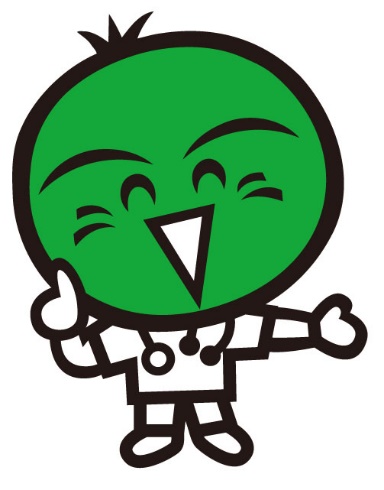 公益社団法人　日本医師会一般社団法人　徳島県医師会